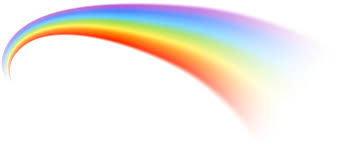 Teachers will provide planning for all sessions in black typeParents and children should plan for all lessons in red type, using the resources from the Independent Learning page of the websiteMondayTuesdayWednesdayThursdayFriday9amEarly morning fitnessEarly morning fitnessEarly morning fitnessEarly morning fitnessEarly morning fitness9.30amLiteracyReading- Read for 10 minutes to an adult.Either read a book from the readers you have been sent home with or read an online book.WritingWeekly journal writing - NewsLiteracyReading- Read for 10 minutes to an adult.Either read a book from the readers you have been sent home with or read an online book.Literacy- ‘Little Cloud’ byEric CarleWrite Cloud descriptionsLiteracyReading- Read for 10 minutes to an adult.Either read a book from the readers you have been sent home with or read an online book Literacy- Sunflower DiaryLiteracyReading- Read for 10 minutes to an adult.Either read a book from the readers you have been sent home with or read an online bookLiteracy- Sentence work from story of ‘Little Cloud”LiteracyReading- Read for 10 minutes to an adult.Either read a book from the readers you have been sent home with or read an online bookLiteracy- WritingWeather Report10.15amSnack, drink and play in the gardenSnack, drink and play in the gardenSnack, drink and play in the gardenSnack, drink and play in the gardenSnack, drink and play in the garden10.35amMathsMental maths [5 minutes]Counting beans into a pot. Main Maths [15- 20 mins]Foundation – Repeating PatternsYear 1- Finding HalfMathsMental maths [5 minutes]Beans in a pot. Making 5Main Maths [15- 20 mins]Foundation -Repeating PatternsYear 1-  Find a quarterhttps://wrm-13b48.kxcdn.com/wp-content/uploads/2020/homelearning/year-1/Lesson-2-Y1-Summer-Block-2-WO3-Find-a-quarter-1-2020.pdfMathsMental maths [5 minutes]Beans in a pot. Making 10Main Maths [15- 20 mins]FoundationPattern work- See Forest schoolYear 1 – Find a quarterhttps://wrm-13b48.kxcdn.com/wp-content/uploads/2020/homelearning/year-1/Lesson-3-Y1-Summer-Block-2-WO4-Find-a-quarter-2-2020.pdfMathsMental Maths[5 minutes]One more than…Main Maths [15- 20 mins]Foundation - Year 1- Problem solvinghttps://wrm-13b48.kxcdn.com/wp-content/uploads/2020/homelearning/year-1/Lesson-4-Problem-Solving.pdfMathsMental Maths[5 minutes]One less than…Main Maths [15- 20 mins]FoundationPattern workContinue my patternYear 1 – Challenge11.20amPhonicsPractice all phonemes[Flashcards]Focus on any unknown sounds by playing pairs or snap.Revise th and thAlphabet matsPoint to each letter of the alphabet as you sing the alphabet song then trace each letter.HandwritingReception- q sYear 1 - cursive c and o PhonicsSorting, blending and segmenting words containing thAlphabet matsPoint to each letter of the alphabet as you sing the alphabet song then trace each letter.HandwritingReception- f eYear 1 - cursive f and eWord WorkUse the tricky word list to identify words to learn by sight.Play snap, pairs or hide the word to help learn these tricky words11.50amEmail learning to the teacherEmail learning to the teacherEmail learning to the teacherEmail learning to the teacherEmail learning to the teacher12 noonLunch breakLunch breakLunch breakLunch break1pmChoice play/ activityScienceSetting up a weather stationForest schoolMaking repeating patterns using natural objectsScience experiment Cloud in a cupPE2pmDaily help around the houseDaily help around the houseForest schoolMaking repeating patterns using natural objectsDaily help around the houseDaily help around the house3pmFinish/DowntimeFinish/DowntimeForest schoolMaking repeating patterns using natural objectsFinish/DowntimeFinish/Downtime